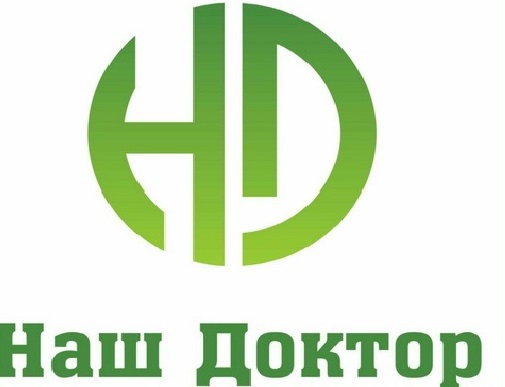                                                                                                                                           «Утверждаю»							                           Директор  ООО «Наш Доктор»									                                                                                          _____________ А.А. Нотик                                                              «1» февраля 2021 г.ПРЕЙСКУРАНТна оказание платных медицинских услугв ООО «Наш Доктор»Настоящий прейскурант вводится в действие с момента утверждения и подписания  и действует до отмены№п/пНАИМЕНОВАНИЕ УСЛУГИ, МАНИПУЛЯЦИИ,ВИДА ЛЕЧЕНИЯЦЕНА ЗА ЕДИНИЦУ (РУБ)1ВРАЧ ОБЩЕЙ ПРАКТИКИ1.1Первичный прием 9501.2Повторный прием 8501.3Предварительный осмотр перед вакцинацией5001.4Вызов специалиста на дом:1.4Мкрн.Новая Самара17001.4п.Мехзавод, мкрн.Крутые Ключи, Шведская Слобода, п.Пахарь, жск.Горелый Хутор,Березовая Аллея, п.Озерки, Кошелев Парк, п.Козелки30001.4п.Управленческий, п.Красная глинка32001.4Удаленные районы40001.5Выдача справки5001.6Медосмотр4002ВРАЧ ТЕРАПЕВТ2.1Первичный прием 9502.2Повторный прием 8502.3Предварительный осмотр перед вакцинацией5002.4Вызов терапевта на дом:2.4Мкрн.Новая Самара17002.4п.Мехзавод, мкрн.Крутые Ключи, Шведская Слобода, п.Пахарь, жск.Горелый Хутор,Березовая Аллея, п.Озерки, Кошелев Парк, п.Козелки                           30002.4п.Управленческий, п.Красная глинка32002.4Удаленные районы40002.5Выдача справки5002.6Медосмотр4003ВРАЧ ПЕДИАТР3.1Первичный прием 9003.2Повторный прием 8003.3Предварительный осмотр перед вакцинацией/постановки пробы реакции манту5003.4Вызов педиатра на дом:3.4Мкрн.Новая Самара17003.4п.Мехзавод, мкрн.Крутые Ключи, Шведская Слобода, п.Пахарь, жск.Горелый Хутор,Березовая Аллея, п.Озерки, Кошелев Парк, п.Козелки      30003.4п.Управленческий, п.Красная глинка      32003.4Удаленные районы40003.5Выдача справки5003.6Медосмотр4004ВРАЧ НЕВРОЛОГ4.1Первичный прием до 18 лет12004.2Повторный прием  до 18 лет11004.3Первичный прием после 18 лет10004.4Повторный прием после 18 лет9004.5Выдача справки5004.6Медосмотр4004.7Плазмолитинг (PRP) позвоночника (1процедура)25004.8Новокаино-спиртовая блокада (включая стоимость медикаментов)12004.9Вызов специалиста на дом:4.9мкрн Новая Самара17004.9п.Мехзавод, мкрн.Крутые Ключи, Шведская Слобода, п.Пахарь, жск.Горелый Хутор,Березовая Аллея, п.Озерки, Кошелев Парк, п.Козелки    30004.9п.Управленческий, п.Красная глинка     32004.9Удаленные районы40005ВРАЧ КАРДИОЛОГ5.1Первичный прием 11005.2Повторный прием 10005.3Выдача справки5005.4Медосмотр4005.5Расшифровка ЭКГ2706ВРАЧ ЭНДОКРИНОЛОГ6.1Первичный прием 11006.2Повторный прием 10006.3Выдача справки5006.4Медосмотр4007ВРАЧ ГАСТРОЭНТЕРОЛОГ7.1Первичный прием до 18 лет10007.2Повторный прием до 18 лет9007.3Первичный прием после 18 лет12007.4Повторный прием после 18 лет11007.5Выдача справки5007.6Медосмотр4008ВРАЧ ДЕРМАТОЛОГ8.1Первичный прием 9008.2Повторный прием 8008.3Выдача справки5008.4Медосмотр4009ВРАЧ ХИРУРГ9.1Первичный прием до 18 лет11009.2Повторный прием  до 18 лет10009.3Первичный прием после 18 лет12009.4Повторный прием после 18 лет6009.5Выдача справки5009.6Медосмотр4009.7Выезд хирурга на дом :  9.7мкрн.Крутые Ключи,  Новая Самара25009.7п.Управленческий, п.Красная Глинка, п. Южный35009.8Перевязка чистая5009.9Перевязка гнойная8009.10Вскрытие и дренирование гнойников поверхностной локализации20009.11Вскрытие и дренирование эпителиально-копчиковой кисты при нагноении25009.12Лечебно-диагностическая пункция коленного сустава6009.13Внутрисуставные инъекции (без стоимости ЛС)6009.14Удаление новообразований кожи и подкожной клетчатки  (липом, атером, гигром, папиллом (без признаков нагноения) 1 категории (до 2 см)15009.15Удаление новообразований кожи и подкожной клетчатки  (липом, атером, гигром, папиллом (без признаков нагноения) 2 категории (до 5 см)25009.16Удаление новообразований кожи и подкожной клетчатки  (липом, атером,гигром, папиллом (без признаков нагноения) 3 категории (более 5 см)35009.17Биопсия  новообразований различной локализации15009.18Наложение внутрикожного полукосметического шва20009.19Наложение  полукосметического шва10009.20Наложение  некосметического шва5009.21Наложение вторичного шва10009.22Снятие послеоперационного шва5009.23Новокаиновая блокада при пяточной шпоре10009.24Операции при вросшем ногте (без стоимости анестезии)- удаление ногтевой пластины с обработкой ростковой зоны1500- резекция ногтевой пластины100010ВРАЧ ОТОЛАРИНГОЛОГ10.1Первичный прием90010.2Повторный прием80010.3Выдача справки50010.4Профосмотр40010.5Курсовое лечение хронического тонзиллита800010.6Курсовое лечение аденоидита650010.7Промывание миндалин под положительным давлением (шприц. Канюля)55010.8Удаление серных пробок промыванием (одна сторона) без консультации55010.9Исследование вестибулярного аппарата50010.10Массаж – смазывание небных миндалин20010.11Введение  лекарственных средств парамеатальное (одна сторона) (блокада)27010.12Промывание миндалин под отрицательным давлением (ложкой)50010.13Блокада  боковых валиков глотки (одна сторона)30010.14Анемизация слизистой полости носа10010.15Промывание придаточных пазух носа под отрицательным давлением (кукушка)80010.16Введение лекарственных веществ  в слуховую трубку через катетер (одна сторона) -  без  стоимости  медикаментов45010.17Исследование слуха аккуметрическое13010.18Массаж ушной, пневматический 12010.19Продувание ушей по Политцеру12010.20Вливание в гортань лекарственных средств (без стоимости медикаментов)40010.21Удаление инородных тел из рото- и гортаноглотки 90010.22Пункция верхнечелюстной пазухи (одна сторона)120010.23Удаление  инородных тел из носа90010.24Удаление инородных тел из уха60010.25Инсифляция лекарственных веществ ( без стоимости медикаментов)10010.26Введение лекарственных средств эндоназально10010.27Аудиометрия50010.28Оперативное удаление папиллом 110010.29Вскрытие паратонзиллярного абсцесса 100010.30Вскрытие фурункула100010.31Промывание уха, туалет уха при грибковом отите55010.32Прокол ушей (пистолетом)100011ВРАЧ ГИНЕКОЛОГ11.1Первичный прием до 18 лет80011.2Повторный прием до 18 лет70011.3Первичный прием после 18 лет100011.4Повторный прием после 18 лет90011.5Цифровая Кольпоскопия150011.6Введение или удаление ВМС (без стоимости ВМС)150011.7Коагуляция эрозии шейки матки250011.8Выскабливание цервикального канала200011.9Удаление кондилом вульвы и влагалища ( 1 шт.)90011.10Внутриматочное введение  лекарственных средств60011.11Ванночка влагалищная (без стоимости лекарства)25011.12Введение и удаление маточных колец35011.13Забор мазков и посевов30011.14Консультация по беременности 65011.15Лечение шейки матки «солковагином»1 65011.16Гинекологический массаж350 (1 сеанс)11.17Консультация по подбору контрацепции65011.18Биопсия шейки матки (без стоимости анализа)280011.19Аспират полости матки280011.20Удаление грануляций послеоперационного шва1500      11.21Интимный  плазмолифтинг (1 пробирка)3000      11.22Интимный плазмолифтинг (2 пробирки)550011.23Выдача справки50011.24Медосмотр400         12ВРАЧ УРОЛОГ12.1Первичный прием 100012.2Повторный прием 90012.3Выдача справки50012.4Медосмотр40012.5Лечение при парафимозе50012.6Массаж предстательной железы60012.7Забор мазков и посевов30013ВРАЧ ОКУЛИСТ13.1Первичный прием 90013.2Повторный прием 80013.3Выдача справки50013.4Медосмотр40013.5Измерение внутриглазного давления30013.6Определение поля зрения30013.7Подбор очков (без астигматизма) с выпиской рецепта40013.8Удаление инородного тела100014   КУРАТОР ПРОГРАММЫ СНИЖЕНИЯ ВЕСА14.1Первичный прием 200014.2Повторный прием 200014.3Третий и последующие приемы100015.Вакцинация15.Вакцинация15.Вакцинация15.Вакцинация15.ВакцинацияДетиВзрослыеАДАСЕЛЬМенингококковая инфекцияСША3500ПЕНТАКСИМДифтерия,гемофильная инфекцияФранция2700ИНФАНРИКС(АКДС)Россия1200ИНФАНРИКС ГЕКСААКДС+полиомелит+гепатитФранция3500ПОЛИМИЛЕКСПолиомиелит внутримышечноНидерланды1200ММР IIКорь+краснуха+паротитСША1500ПРЕВЕНАР  13Пневмококковая инфекцияСША45004500ТУБЕРКУЛИНРеакция МАНТУРоссия500ДИАСКИН ТЕСТС  8 летРоссия500РЕГЕВАКГепатит ВРоссия5001000АКДСС коклюшемРоссия4001000АДС-МБез коклюшаРоссия4001000КОРЬРоссия4001000КРАСНУХАРоссия400700ПАРОТИТРоссия400700МЕНАКТРАСША5500СИНФЛОРИКСПневмококковая инфекцияБельгия2800РОТА ТЕКРотавирусной инфекцииСША37001616ОзонотерапияОзонотерапия16.116.1Внутривенное капельное введение  озонированного физраствораВнутривенное капельное введение  озонированного физраствора60060016.216.2Подкожное введение газовой озонокислородной смесиПодкожное введение газовой озонокислородной смеси20020016.316.3Консультация врача-озонотерапевтаКонсультация врача-озонотерапевта5005001717ПроцедурыПроцедуры17.117.1Куф облучение (1 процедура)Куф облучение (1 процедура)20020017.217.2Магнитолазеротерапия, аппарат «Милта» (1процедура)Магнитолазеротерапия, аппарат «Милта» (1процедура)25025017.317.3Электрофорез (1 процедура) Электрофорез (1 процедура) 2502501818ПрессотерапияПрессотерапия18.118.1Прессотерапия 30минПрессотерапия 30мин55055018.218.2Прессотерапия 45 минПрессотерапия 45 мин60060018.318.3Консультация врача по прессотерапииКонсультация врача по прессотерапии5005001919ФУНКЦИОНАЛЬНАЯ ДИАГНОСТИКАФУНКЦИОНАЛЬНАЯ ДИАГНОСТИКА19.119.1ЭКГ (снятие)/расшифровкаЭКГ (снятие)/расшифровка270/270270/27019.219.2Диагностика стрептококковой инфекции (1 полоска стрептотестаДиагностика стрептококковой инфекции (1 полоска стрептотеста40040019.319.3Определение уровня глюкозы глюкометромОпределение уровня глюкозы глюкометром11011019.419.4Экспресс определение ОАМ тест-полоскойЭкспресс определение ОАМ тест-полоской11011019.519.5Холтеровское мониторированиеХолтеровское мониторирование210021002020ПРОЦЕДУРНЫЙ КАБИНЕТПРОЦЕДУРНЫЙ КАБИНЕТ20.120.1Внутривенные капельные вливания (система)Внутривенные капельные вливания (система)37037020.220.2Внутривенные инъекции (включая стоимость шприца)Внутривенные инъекции (включая стоимость шприца)27027020.320.3Внутримышечные инъекции, п/к (вкл. стоимость шприца)Внутримышечные инъекции, п/к (вкл. стоимость шприца)15015020.420.4Забор крови из вены Забор крови из вены 25025020.520.5Забор крови из вены на домуЗабор крови из вены на дому40040020.620.6Забор капиллярной кровиЗабор капиллярной крови15015020.720.7Соскоб, забор мазка на посевСоскоб, забор мазка на посев30030020.820.8Забор мазка из зева, носоглотки,ухаЗабор мазка из зева, носоглотки,уха15015020.920.9Аутогемотерапия ( забор крови+в/м)Аутогемотерапия ( забор крови+в/м)27027021УЛЬТРАЗВУКОВЫЕ ИССЛЕДОВАНИЯдля детей (от 0 лет до 10)УЛЬТРАЗВУКОВЫЕ ИССЛЕДОВАНИЯдля детей (от 0 лет до 10) 21.1Ультразвуковое исследование органов брюшной полости (печень, ж/пузырь, поджелудочная  железа, протоки, селезенка)130021.2Ультразвуковое исследование органов брюшной полости (печень, ж/пузырь, поджелудочная  железа, протоки, селезенка) + функция желчного пузыря150021.3Комплексное ультразвуковое исследование органов брюшной полости  и забрюшинного пространства (печень, желчный пузырь, поджелудочная железа, селезенка, почки, мочевой пузырь)170021.4Ультразвуковое исследование мочевыводящей системы (почки,мочеточники, мочевой пузырь)120021.5Ультразвуковое исследование почек и надпочечников90021.6Ультразвуковое исследование мочевого пузыря50021.7Ультразвуковое исследование  органов мошонки90021.8Ультразвуковое исследование гинекологическое (абдоминально)80021.9Ультразвуковое исследование грудных желез у мальчиков80021.10Ультразвуковое исследование мягких тканей (одна анатомическая зона)80021.11Эхокардиография сердца (УЗИ сердца)170021.12Ультразвуковое исследование лимфатических узлов (одна анатомическая зона)90021.13УЗИ  суставов (1 сустав)100021.14Нейросонография (УЗИ головного мозга)110021.15УЗИ щитовидной железы100021.16УЗИ сосудов шеи170021.17Комплексное УЗИ (дети): НСГ, суставы, гепатобилиарная зона(печень, желчный пузырь,протоки, поджелудочная железа)+мочевыделительная система (почки, мочевой пузырь)270022. УЛЬТРАЗВУКОВЫЕ ИССЛЕДОВАНИЯ для взрослых (старше 10 лет)22.1Ультразвуковое исследование органов брюшной полости (печень, ж/пузырь, поджелудочная  железа, протоки, селезенка)160022.2Ультразвуковое исследование органов брюшной полости (печень, ж/пузырь, поджелудочная  железа, протоки, селезенка) + функция желчного пузыря180022.3Комплексное ультразвуковое исследование органов брюшной полости  и забрюшинного пространства (печень, желчный пузырь, поджелудочная железа, селезенка) + почки210022.4Ультразвуковое исследование мочевыводящей системы (почки, мочеточники, мочевой пузырь)140022.5Ультразвуковое исследование почек и надпочечников с двух сторон110022.6ЦДК почечных артерий180022.7Ультразвуковое исследование мочевого пузыря60022.8Ультразвуковое исследование урологическое (предстательная железа, мочевой пузырь) с определением остаточной мочи (абдоминально)160022.9Ультразвуковое исследование урологическое (предстательная железа) (трансректально)200022.10Ультразвуковое исследование  органов мошонки110022.10Ультразвуковое исследование гинекологическое (матка, придатки) (вагинальным датчиком)140022.11Ультразвуковое исследование гинекологическое (матка, придатки) (абдоминальным и вагинальным датчиком)180022.12Ультразвуковое исследование молочных желез с региональными лимфоузлами120022.13Ультразвуковое гинекологическое  (двумя датчиками) + молочные железы240022.14Ультразвуковое исследование грудных желез у мужчин100022.15Ультразвуковое исследование слюнных желез90022.16Ультразвуковое исследование щитовидной железы120022.17Ультразвуковое исследование мягких тканей (одна анатомическая зона)100022.18Ультразвуковое исследование лимфатических узлов (одна анатомическая зона)120022.19Ультразвуковое исследование плевральных полостей  с одной стороны/с двух сторон700/115022.20Дуплексное сканирование брюшного отдела аорты и повздошных артерий160022.21УЗДГ БЦС-  УЗИ сосудов шеи180022.22Доплерография артерий нижних конечностей180022.23Доплерография вен нижних конечностей180022.24Доплерография сосудов нижних конечностей (вен и артерий)260022.25Доплерография артерий верхних конечностей180022.26Доплерография вен верхних конечностей180022.27Доплерография сосудов верхних конечностей (вен и артерий)260022.28ЭХОкардиография сердца190022.29УЗИ суставов (один сустав)100022.30Комплексное ультразвуковое исследование органов брюшной полости, щитовидной железы, молочных желез, органов малого таза у женщин400022.31Комплексное ультразвуковое исследование органов брюшной полости, щитовидной железы, органов мошонки и  малого таза у мужчин400022.32Фолликулометрия (контроль овуляции)60022.33Ультразвуковое исследование малого таза при сроках беременности до 10 недель	190022.34Определение плодного яйца  100022.35Акушерское УЗИ на сроках беременности 10-19 недель200022.36Акушерское УЗИ на сроках 20-40 недель+осмотр почек280022.37Акушерское УЗИ для определения положения плода60022.38Акушерское УЗИ для определения наличия серцебиения плода60022.39Акушерское УЗИ для опредения пола плода60022.40ЦДК пуповины (на предмет обвития шеи плода)60022.41Комплексное акушерское УЗИ на сроках от 20 недель (УЗДГ маточно-плацент.и фетоплацент.кровотока + ЦДК пуповины)420022.42Цервикометрия95023. Оформление документов23.1Выдача справки по месту требования50023.2Выдача справки на соревнования и занятия спортом:23.2-для лиц до 18 лет77023.2-для лиц старше 18 лет77023.3Выдача справки 070-У, 079-У(Санаторно-курортная карта)23.3-Для лиц до 18 лет:  Педиатр  Снятие ЭКГ  ОАК  ОАМ+флюорография и справка об эпид.окружении130023.3 Только педиатр 50023.3-Для лиц старше 18 лет:  Терапевт  Гинеколог  Мазок на онкоцитологию  ОАК  ОАМ  ЭКГ+флюорография и справка об эпид.окружении160023.3Только терапевт50023.4Выдача справки 086-У: Педиатр/Терапевт Невролог Хирург Отоларинголог Офтальмолог ЭКГ+флюорография и сведения о вакцинации (до 18 лет)200023.5Выписка из амбулаторной карты50024.Оформление личных медицинских книжек24.1Новая медицинская книжка (если есть сведения о прививках):-Анализ на ВИЧ-Анализ на гепатит В-Сведения о прививках-Флюорография-Фото 1 шт-Копия паспорта250024.2Новая медицинская книжка (без сведений о прививках):-Анализ на ВИЧ-Анализ на гепатит В-Флюорография-Фото 1 шт-Копия паспорта400024.3Продление медицинской книжки:-Флюорография120025.Оформление медицинских карт для детей25.1Оформление мед.карты ребенка в детский сад:-Педиатр-Хирург-Ортопед/Травматолог-Отоларинголог-Невролог-Окулист-Анализы (ОАМ,ОАК, соскоб на энтеробиоз, кал на я/г)3200 без анализов25.1Оформление мед.карты ребенка в детский сад:-Педиатр-Хирург-Ортопед/Травматолог-Отоларинголог-Невролог-Окулист-Анализы (ОАМ,ОАК, соскоб на энтеробиоз, кал на я/г)3800 с анализами25.2Оформление мед.карты ребенка с 6 лет в школу:-Педиатр-Хирург/уролог-Ортопед/Травматолог-Отоларинголог-Невролог-Окулист-Гинеколог для девочки-Узи ОБП+почки-ЭХО КГ-ЭКГ-Анализы (ОАМ,АОК)6300 с узи и анализами25.2Оформление мед.карты ребенка с 6 лет в школу:-Педиатр-Хирург/уролог-Ортопед/Травматолог-Отоларинголог-Невролог-Окулист-Гинеколог для девочки-Узи ОБП+почки-ЭХО КГ-ЭКГ-Анализы (ОАМ,АОК)3200 с анализами,без узи25.3Оформление мед.карты ребенка с 7 лет в школу:-Педиатр-Отоларинголог-Невролог-Окулист-Анализы (ОАМ,ОАК)2000 без анализов25.3Оформление мед.карты ребенка с 7 лет в школу:-Педиатр-Отоларинголог-Невролог-Окулист-Анализы (ОАМ,ОАК)2500 с анализами26.Массаж26.1Классический (оздоровительный) всего тела 40 минут160026.2Спина полностью 30 минут120026.3Шейно-воротниковая зона 20 минут70026.4Пояснично-крестцовая область 20 минут50026.5Ноги 30 минут 80026.6Верхние/нижние конечности по отдельности 15 минут300Детский массаж от 2 лет26.7Классический  (оздоровительный) всего тела 20 минут120026.8Лечебный Массаж кривошеи 25 минут70026.9Лечебный массаж плоскостопия 20 минут80026.10Лечебный массаж при сколиозе 30 минут80027.МЕДИКАМЕНТОЗНОЕ  ПРЕРЫВАНИЕ   БЕРЕМЕННОСТИ(ТАБЛЕТИРОВАННЫЙ АБОРТ)27.МЕДИКАМЕНТОЗНОЕ  ПРЕРЫВАНИЕ   БЕРЕМЕННОСТИ(ТАБЛЕТИРОВАННЫЙ АБОРТ)27.МЕДИКАМЕНТОЗНОЕ  ПРЕРЫВАНИЕ   БЕРЕМЕННОСТИ(ТАБЛЕТИРОВАННЫЙ АБОРТ)27.1Стоимость процедуры16600Комплексный осмотр гинеколога перед медикаментозным пререрыванием беремененности                  2000Контрольное узи определение срока беременности1000Необходимые анализы:Общий анализ крови (02-029)320Мазок на степень чистоты (02-003)240Кровь на ХГЧ (08-020)280Группа крови и резус-фактор (40-008)350Кровь на ВИЧ,сифилис,гепатит В и С (40-117)950Забор мазка300Забор крови200Повторный осмотр гинеколога и проведение УЗИ через 7-10 днейБесплатноЧерез 14 дней УЗИ после аборта800Лекарственные препараты10160